Сумська міська радаВиконавчий комітетРІШЕННЯвід                        №Враховуючи пропозиції міської комісії з питань техногенно-екологічної безпеки і надзвичайних ситуацій (протокол засідання комісії від 12.10.2017 №14), відповідно до пункту 5 Правил надання послуг з централізованого опалення, постачання холодної та гарячої води і водовідведення, затверджених постановою Кабінету Міністрів України від 21.07.2005 № 630, керуючись статтею 40 Закону України «Про місцеве самоврядування в Україні», виконавчий комітет Сумської міської радиВИРІШИВ:1. Встановити початок опалювального сезону у 2017-2018 роках у закладах охорони здоров’я, дошкільної освіти, загальної середньої освіти, будинках-інтернатах (пансіонатах) для громадян похилого віку, інвалідів та дітей та житлових будинках з 17.10.2017.2. Встановити термін закінчення опалювального сезону 2017-2018 років з 15.04.2018.3. У разі зміни погодних умов міській комісії з питань техногенно-екологічної безпеки і надзвичайних ситуацій розглянути питання щодо зміни терміну закінчення опалювального сезону 2017-2018 років, встановленого у пункті 2 цього рішення.4. Дане рішення набирає чинності з моменту прийняття.5. Контроль за виконанням цього рішення покласти на заступника міського голови згідно з розподілом обов’язків.Міський голова 	О.М. ЛисенкоЯременко Г. І.,700590Розіслати: згідно зі списком розсилки 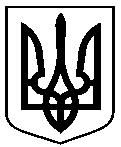 Проект оприлюднено« ____» _________2017 р.Про початок та закінчення опалювального сезону 2017-2018 років